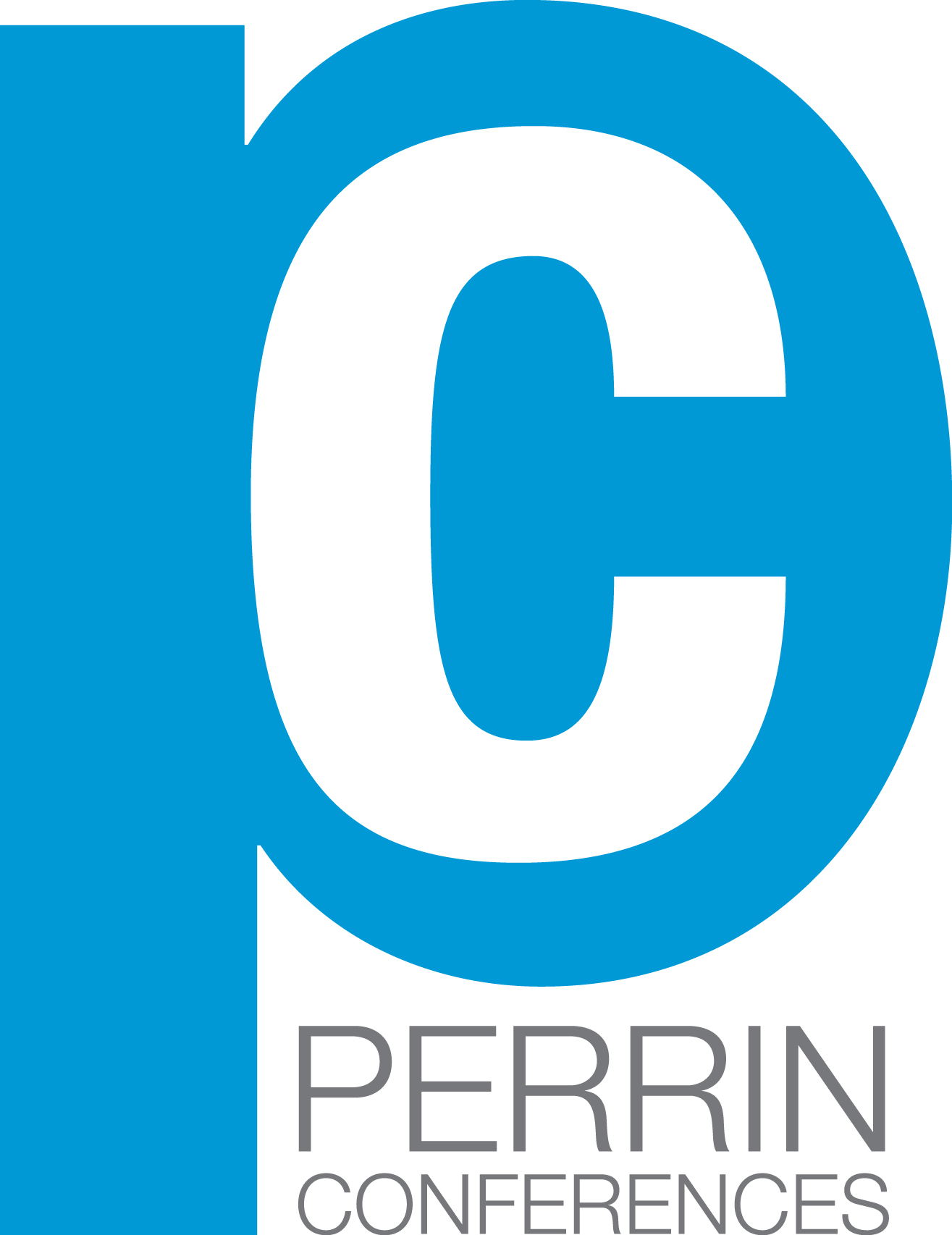 PERRIN CONFERENCESNational Construction Defect ConferenceNovember 11-13, 2020The Ritz Carlton, Ft. Lauderdale, FLAttendee Registration FormName __________________________________________________________________Company/Firm Name ____________________________________________________Address ________________________________________________________________  	       ________________________________________________________________City ___________________________________________________________________State ____________________________________ Zip Code ________________________________Telephone _______________________________Email Address ___________________________________________________________Registration Fee: $1195 	(circle one)	CHECK	CREDIT CARD	COMPLIMENTARY*Name on Card  ____________________________________________________________Credit Card Number ____________________________________________________________Expiration Date ____________________________   Credit Card Code ________________________Billing Address _______________________________________________________________________Make Checks Payable to: Perrin Conferences, LLCMail Form to: Perrin Conferences, 214 Orchard Way, Wayne, PA 19087Email Form to: Bethany Corio bcorio@perrinconferences.com *In-house counsel and insurance professionals receive complimentary registration at Perrin Conferences 